ПРОТОКОЛ  №29від  25.01.2023 р.                               16:00 у дистанційному режимі м. Миколаїв                                         (форма – відеоконференція) Засідання постійної комісіїміської ради з питань охорониздоров’я, соціального захисту населення,освіти, культури, туризму, молоді та спортуПрисутні депутати Миколаївської міської ради Миколаївського району Миколаївської області VIII скликання:Голова комісії:  Г. НордСекретар комісії: О. КузьмінаЧлени комісії: С. Мартиросов, З. Моторна, М. Грачова, О. МєдвєдєвВідсутні члени комісії: Р. Москаленко, М. Карцев,Запрошені та присутні: Ганна Личко – начальник управління освіти Миколаївської міської ради; Ірина Шамрай –  начальник управління охорони здоров’я Миколаївської міської ради. ПОРЯДОК ДЕННИЙ1. Проєкт рішення міської ради  «Про внесення змін та доповнень до рішення виконавчого комітету Миколаївської міської ради від 11.10.2022 № 542  “Про затвердження Програми розвитку та  підтримки комунальних закладів охорони здоров’я Миколаївської міської ради та надання медичних послуг, понад обсяг передбачений програмою державних гарантій медичного обслуговування населення, на 2023-2025 роки», (s-zd-010/1).Доповідач: начальник управління охорони здоров’я Миколаївської міської ради Шамрай Ірина Валентинівна2. Звіт про виконання Програми розвитку, підтримки комунальних закладів охорони здоров'я та надання медичних послуг, понад обсяг передбачених програмою державних гарантій медичного обслуговування населення міста Миколаєва на 2020-2022 роки» за 2022 рік.Доповідач: начальник управління охорони здоров’я Миколаївської міської ради Шамрай Ірина Валентинівна 3. Проєкт рішення міської ради  «Про внесення змін та доповнень до рішення Миколаївської міської ради від 23.12.2021 №12/182 «Про затвердження міської комплексної програми «Освіта» на 2022-2024 роки», (s-no-030).Доповідач: начальник управління освіти Миколаївської міської ради Личко Ганна Володимирівна  Питання внесене до порядку денного с голосу: 4. Звернення директора департаменту праці та соціального захисту населення Миколаївської міської ради С. Василенка щодо надання одноразової матеріальної допомоги, у сумі 30 000,00 грн., на придбання  слухового апарату бронзовому призеру Дефолімпіади – 2022 в Бразилії борцеві Косову Андрію Ігоровичу.Голосували за затвердження порядку денного в цілому:  «за» - 6;     «проти» - 0;   «утрималися» - 0.РОЗГЛЯНУЛИ:Усі питання порядку денного розглядалися і виносилися на голосування пакетом.Голосували за об’єднання в пакет: «за» -6; «проти» - 0;   «утрималися» - 0.1. Проєкт рішення міської ради  «Про внесення змін та доповнень до рішення виконавчого комітету Миколаївської міської ради від 11.10.2022 № 542  “Про затвердження Програми розвитку та  підтримки комунальних закладів охорони здоров’я Миколаївської міської ради та надання медичних послуг, понад обсяг передбачений програмою державних гарантій медичного обслуговування населення, на 2023-2025 роки», (s-zd-010/1)2. Звіт про виконання Програми розвитку, підтримки комунальних закладів охорони здоров'я та надання медичних послуг, понад обсяг передбачених програмою державних гарантій медичного обслуговування населення міста Миколаєва на 2020-2022 роки» за 2022 рік3. Проєкт рішення міської ради  «Про внесення змін та доповнень до рішення Миколаївської міської ради від 23.12.2021 №12/182 «Про затвердження міської комплексної програми «Освіта» на 2022-2024 роки», (s-no-030)4. Звернення директора департаменту праці та соціального захисту населення Миколаївської міської ради С. Василенка щодо надання одноразової матеріальної допомоги, у сумі 30 000,00 грн., на придбання  слухового апарату бронзовому призеру Дефолімпіади – 2022 в Бразилії борцеві Косову Андрію Ігоровичу.Висновок постійної комісії:Підтримати питання включені до пакету: 1. Проєкт рішення міської ради  «Про внесення змін та доповнень до рішення виконавчого комітету Миколаївської міської ради від 11.10.2022 № 542  “Про затвердження Програми розвитку та  підтримки комунальних закладів охорони здоров’я Миколаївської міської ради та надання медичних послуг, понад обсяг передбачений програмою державних гарантій медичного обслуговування населення, на 2023-2025 роки”(s-zd-010/1);2. Звіт про виконання Програми розвитку, підтримки комунальних закладів охорони здоров'я та надання медичних послуг, понад обсяг передбачених програмою державних гарантій медичного обслуговування населення міста Миколаєва на 2020-2022 роки» за 2022 рік;3. Проєкт рішення міської ради  «Про внесення змін та доповнень до рішення Миколаївської міської ради від 23.12.2021 №12/182 «Про затвердження міської комплексної програми «Освіта» на 2022-2024 роки», (s-no-030);4. Звернення директора департаменту праці та соціального захисту населення Миколаївської міської ради С. Василенка щодо надання одноразової матеріальної допомоги, у сумі 30 000,00 грн., на придбання  слухового апарату бронзовому призеру Дефолімпіади – 2022 в Бразилії борцеві Косову Андрію Ігоровичу.Голосували: «за» -6 ; «проти» - 0; «утрималися» - 0.Голова постійної комісії                                           Ганна НОРД
Секретар постійної комісії                              	    Олена КУЗЬМІНА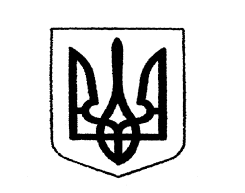 Миколаївська міська рада   Постійна  комісія з питань охорони здоровˈя,    соціального захисту населення, освіти,    культури, туризму, молоді та спорту 